О внесении изменений в постановление администрации Яльчикского района Чувашской Республики от 23 октября 2014 года №557 «О создании постоянно действующей комиссии по оценке последствий принятия решения о реорганизации или ликвидации муниципальных образовательных организаций Яльчикского района и подготовки ею заключения»Администрация      Яльчикского      района   Чувашской        Республики  п о с т а н о в л я е т:1. Внести в состав комиссии по оценке последствий принятия решения о реорганизации или ликвидации муниципальных образовательных организаций Яльчикского района, утвержденного пунктом 2  постановления администрации Яльчикского района от 23.10.2014 года №557 «О создании постоянно действующей комиссии по оценке последствий принятия решения о реорганизации или ликвидации муниципальных образовательных организаций Яльчикского района и подготовки ею заключения», следующие изменения:Вывести из состава комиссии Катюкову В. П, и ввести: Никифорову Е. И. – директора информационно-методического центра отдела образования и молодежной политики администрации Яльчикского района, секретарь комиссии.2. Настоящее постановление вступает в силу со дня его подписания. Глава администрацииЯльчикского района                                                                                    Н.П. МиллинЧёваш РеспубликиЕлч.к район.Елч.к районадминистраций.ЙЫШЁНУ     2017 =?июл.н 26-м.ш. № 693Елч.к ял.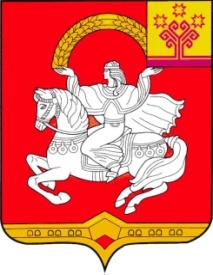 Чувашская  РеспубликаЯльчикский районАдминистрацияЯльчикского районаПОСТАНОВЛЕНИЕ«26» июля 2017 г. № 693село Яльчики